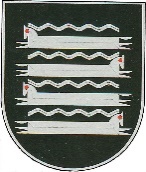 KAIŠIADORIŲ RAJONO SAVIVALDYBĖS ADMINISTRACIJOSDIREKTORIUSĮSAKYMASDĖL KAIŠIADORIŲ RAJONO SAVIVALDYBĖS ADMINISTRACIJOS DIREKTORIAUS 2019 M. RUGSĖJO 11 D. ĮSAKYMO NR. V1E-885 ,,DĖL ŠVIETIMO TRIŠALĖS TARYBOS SUDARYMO“ PAKEITIMO2023 m. kovo 6  d. Nr. V1E-355KaišiadorysVadovaudamasis Lietuvos Respublikos vietos savivaldos įstatymo 18 straipsnio 1 dalimi:P a k e i s t i  Kaišiadorių rajono savivaldybės administracijos direktoriaus 2019 m. rugsėjo 11 d. įsakymo Nr. V1E-885 ,,Dėl švietimo trišalės tarybos sudarymo“  1.2. papunktį ir  išdėstyti jį taip:1.2. iš savivaldybės lygmeniu veikiančių švietimo įstaigų vadovų organizacijų deleguotų atstovų:	Eglė Raudeliūnienė, Kaišiadorių r. Žiežmarių gimnazijos direktorė;            Asta Malakauskienė, Kaišiadorių r. Žaslių pagrindinės mokyklos  direktorė;            Žaneta Ribkauskienė, Kaišiadorių lopšelio-darželio ,,Žvaigždutė“ direktorė“,            Rojus Šadurskas, Kaišiadorių V. Giržado progimnazijos direktorius.           2. Pripažinti netekusiu galios Kaišiadorių rajono savivaldybės administracijos direktoriaus 2023 m. sausio 16 d. įsakymą Nr. V1E-95 ,, Dėl Kaišiadorių rajono savivaldybės administracijos direktoriaus 2019 m. rugsėjo 11 d. įsakymo Nr. V1E-885 ,,Dėl švietimo trišalės tarybos sudarymo“ pakeitimo“.	Šis įsakymas per vieną mėnesį nuo įsigaliojimo dienos gali būti skundžiamas Lietuvos administracinių ginčų komisijos Kauno apygardos skyriui Lietuvos Respublikos ikiteisminio administracinių ginčų nagrinėjimo tvarkos įstatymo nustatyta tvarka arba Regionų apygardos administracinio teismo Kauno rūmams Lietuvos Respublikos administracinių bylų teisenos įstatymo nustatyta tvarka. Administracijos direktorė    				                                          Vaida BabeckienėParengėRimutė Arlauskienė2022-03-29